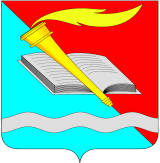 АДМИНИСТРАЦИЯ ФУРМАНОВСКОГО МУНИЦИПАЛЬНОГО РАЙОНАПОСТАНОВЛЕНИЕ от  01 марта 2017  №  235 г. ФурмановО порядке формирования, ведения, обязательного опубликования перечня имущества Фурмановского муниципального района, свободного от прав третьих лиц (за исключением имущественных прав субъектов малого и среднего предпринимательства), о порядке и условиях предоставления в аренду имущества включенного в перечень           В соответствии частью 4 статьи 18 Федерального закона от 24.07. 2007  N 209-ФЗ "О развитии малого и среднего предпринимательства в Российской Федерации", в целях оказания поддержки субъектам малого и среднего предпринимательства, руководствуясь Уставом Фурмановского муниципального районапостановляет:Утвердить Положение о порядке формирования, ведения, обязательного опубликования перечня имущества Фурмановского муниципального района, свободного от прав третьих лиц (за исключением имущественных прав субъектов малого и среднего предпринимательства) (Приложение 1).Утвердить Положение о порядке и условиях предоставления в аренду имущества, включенного в перечень имущества Фурмановского муниципального района, свободного от прав третьих лиц (за исключением имущественных прав субъектов малого и среднего предпринимательства) (Приложение 2).Постановление вступает в силу с момента подписания.Опубликовать постановление в официальном печатном издании «Вестник администрации Фурмановского муниципального района и Совета Фурмановского муниципального района» и разместить на официальном сайте Фурмановского муниципального района.Контроль за исполнением постановления оставляю за собой.Н.В. Жилова2-11-69Приложение 1к постановлению администрацииФурмановскогомуниципального районаот  01.03.2017  №235ПОЛОЖЕНИЕО ПОРЯДКЕ ФОРМИРОВАНИЯ, ВЕДЕНИЯ, ОБЯЗАТЕЛЬНОГО ОПУБЛИКОВАНИЯ ПЕРЕЧНЯ ИМУЩЕСТВА ФУРМАНОВСКОГО МУНИЦИПАЛЬНОГО РАЙОНА, СВОБОДНОГО ОТ ПРАВ ТРЕТЬИХ ЛИЦ                           (ЗА ИСКЛЮЧЕНИЕМ ИМУЩЕСТВЕННЫХ ПРАВ СУБЪЕКТОВ МАЛОГО И СРЕДНЕГО ПРЕДПРИНИМАТЕЛЬСТВА)Общие положения1. Настоящее Положение определяет порядок формирования, ведения, обязательного опубликования перечня имущества Фурмановского муниципального района, свободного от прав третьих лиц (за исключением имущественных прав субъектов малого и среднего предпринимательства), предназначенного для предоставления его во владение и (или) в пользование на долгосрочной основе для субъектов малого и среднего предпринимательства, занимающихся социально значимыми видами деятельности, иными установленными муниципальными программами развития субъектов малого и среднего предпринимательства приоритетными видами деятельности) субъектам малого и среднего предпринимательства и организациям, образующим инфраструктуру поддержки субъектов малого и среднего предпринимательства (далее соответственно - Перечень, имущество Фурмановского муниципального района).2. В Перечень вносится следующее имущество Фурмановского муниципального района:- не закрепленное на праве хозяйственного ведения  за муниципальными унитарными предприятиями Фурмановского муниципального района или на праве оперативного управления за муниципальными учреждениями Фурмановского муниципального района;-  свободное от иных прав третьих лиц (за исключением имущественных прав субъектов малого и среднего предпринимательства);- не являющееся объектом религиозного назначения;- не являющееся объектом незавершенного строительства;- в отношении которого не принято решение о предоставлении его иным лицам;- не включенного в прогнозный план приватизации имущества, находящегося в собственности Фурмановского муниципального района;-  не признано аварийным и подлежащим сносу или реконструкции.Порядок формирования Перечня3. Перечень формируется отделом по управлению муниципальным имуществом и земельным отношениям администрации Фурмановского муниципального района и подлежит согласованию с Координационным советом по развитию малого и среднего предпринимательства  (далее - Координационный совет).4. Координационный совет рассматривает Перечень в течение 30 календарных дней со дня направления его отделом по управлению муниципальным имуществом и земельным отношениям администрации Фурмановского муниципального района и принимает решение о его согласовании либо об отказе в согласовании с указанием мотивированных причин такого отказа.В случае принятия решения Координационным советом об отказе в согласовании Перечня отдел по управлению муниципальным имуществом и земельным отношениям администрации Фурмановского муниципального района принимает меры по устранению причин такого отказа или готовит возражения на такое решение и повторно направляет Перечень на согласование Координационного совета.5. Изменения в Перечень, предусматривающие включение (в том числе ежегодное дополнение), а так же исключение имущества Фурмановского муниципального района из Перечня, внесение изменений в сведения об имуществе Фурмановского муниципального района, включенном в Перечень, формируются отделом по управлению муниципальным имуществом и земельным отношениям администрации Фурмановского муниципального района и подлежат согласованию с Координационным советом в порядке, установленном пунктом 4 настоящего Положения.6. Согласованный с Координационным советом Перечень утверждается Советом  Фурмановского муниципального района.7. Совет Фурмановского муниципального района  вправе исключить сведения об имуществе Фурмановского муниципального района из перечня, если в течение 2 лет со дня включения сведений об имуществе Фурмановского муниципального района в перечень в отношении такого имущества от субъектов малого и среднего предпринимательства или организаций, образующих инфраструктуру поддержки субъектов малого и среднего предпринимательства, не поступило:а) ни одной заявки на участие в аукционе (конкурсе) на право заключения договора, предусматривающего переход прав владения и (или) пользования в отношении имущества Фурмановского муниципального района;б) ни одного заявления о предоставлении имущества Фурмановского муниципального района, в отношении которого заключение указанного договора может быть осуществлено без проведения аукциона (конкурса) в случаях, предусмотренных Федеральным законом "О защите конкуренции".8. Совет Фурмановского муниципального района исключает сведения  об имуществе Фурмановского муниципального района из перечня в одном из следующих случаев:а) в отношении имущества Фурмановского муниципального района принято решение о его использовании для муниципальных нужд либо для иных целей;б) право муниципальной собственности на имущество прекращено по решению суда или в ином установленном законом порядке;в) выкупа имущества субъектом малого и среднего предпринимательства арендующим данное имущество в соответствии с Федеральным законом от 22.07.2008 №159-ФЗ;г) признание имущества не востребованным субъектами малого и среднего предпринимательства или организациями, образующими инфраструктуру поддержки субъектов малого и среднего предпринимательства  в порядке, установленном пунктом 7 настоящего Положения.Порядок ведения Перечня7. Ведение Перечня осуществляет отдел по управлению муниципальным имуществом и земельным отношениям администрации Фурмановского муниципального района.8. Ведение Перечня включает в себя ведение информационной базы, содержащей сведения:а) об имуществе Фурмановского муниципального района, включенном в Перечень (наименование имущества, индивидуализирующие характеристики имущества);б) о проведении торгов на право заключения договоров аренды;в) о результатах проведения торгов;г) о заключенных договорах аренды;д) о субъектах малого и среднего предпринимательства, организациях, образующих инфраструктуру поддержки субъектов малого и среднего предпринимательства, с которыми заключены договоры аренды.9. Ведение Перечня осуществляется в электронной форме.        10. Перечень и внесенные в него изменения подлежат опубликованию в официальном печатном издании «Вестник администрации Фурмановского муниципального района и Совета Фурмановского муниципального района» и  на официальном  сайте Фурмановского муниципального района в информационно-телекоммуникационной сети "Интернет" в течение трех рабочих дней со дня его утверждения.Приложение 2к постановлению администрацииФурмановскогомуниципального районаот  01.03.2017  №235ПОЛОЖЕНИЕО ПОРЯДКЕ И УСЛОВИЯХ ПРЕДОСТАВЛЕНИЯ В АРЕНДУ ИМУЩЕСТВА, ВКЛЮЧЕННОГО В ПЕРЕЧЕНЬ ИМУЩЕСТВА ФУРМАНОВСКОГО МУНИЦИПАЛЬНОГОРАЙОНА, СВОБОДНОГО ОТ ПРАВ ТРЕТЬИХ ЛИЦ (ЗА ИСКЛЮЧЕНИЕМ ИМУЩЕСТВЕННЫХ ПРАВ СУБЪЕКТОВ МАЛОГО И СРЕДНЕГО ПРЕДПРИНИМАТЕЛЬСТВА)1. Настоящее Положение устанавливает порядок и условия предоставления в аренду имущества, включенного в перечень имущества Фурмановского муниципального района, свободного от прав третьих лиц (за исключением имущественных прав субъектов малого и среднего предпринимательства).2. Имущество, включенное в перечень имущества Фурмановского муниципального района, свободного от прав третьих лиц (за исключением имущественных прав субъектов малого и среднего предпринимательства) (далее соответственно - Перечень, имущество Фурмановского муниципального района), предоставляется в аренду на долгосрочной основе, на срок не менее пяти лет.3. Арендаторами имущества Фурмановского муниципального района могут быть лица, внесенные в единый реестр субъектов малого и среднего предпринимательства, размещенный на официальном сайте Федеральной налоговой службы. 4.  Имущество Фурмановского муниципального района, включенное в Перечень, предоставляется в аренду по результатам торгов на право заключения договора аренды, за исключением случаев, установленных Федеральным законом от 26.07.2006 №135-ФЗ «О защите конкуренции». Решение о проведении торгов на право заключения договора аренды принимает Администрация Фурмановского муниципального района.Торги проводятся в соответствии с порядком, установленным приказом Федеральной антимонопольной службы Российской Федерации от 10 февраля 2010 г. N 67 "О порядке проведения конкурсов или аукционов на право заключения договоров аренды, договоров безвозмездного пользования, договоров доверительного управления имуществом, иных договоров, предусматривающих переход прав владения и (или) пользования в отношении государственного или муниципального имущества, и перечне видов имущества, в отношении которого заключение указанных договоров может осуществляться путем проведения торгов в форме конкурса" Субъект малого и среднего предпринимательства или организация при подаче заявки на участие в торгах на право заключения договора аренды в отношении имущества Фурмановского муниципального района, включенного в Перечень, представляет документы, предусмотренные приказом ФАС от 10.02.2010 №67, а также документы, подтверждающие отнесение к субъектам малого и среднего предпринимательства в соответствии с требованиями статей 4 и 15 Федерального закона "О развитии малого и среднего предпринимательства в Российской Федерации".5. Начальный размер арендной платы устанавливается с учетом норм законодательства, регулирующего оценочную деятельность в Российской Федерации.Размер арендной платы определяется по результатам торгов и ежегодно изменяется путем умножения на коэффициент инфляции, соответствующий индексу потребительских цен (тарифов) на товары и платные услуги по Ивановской области, в соответствии с договором аренды.6. Использование арендаторами имущества, включенного в Перечень, не по целевому назначению не допускается.Запрещается продажа переданного субъектам малого и среднего предпринимательства и организациям, образующим инфраструктуру поддержки субъектов малого и среднего предпринимательства, имущества, переуступка прав пользования им, передача прав пользования им в залог и внесение прав пользования таким имуществом в уставный капитал любых других субъектов хозяйственной деятельности, за исключением возмездного отчуждения такого имущества в собственность субъектов малого и среднего предпринимательства в соответствии с частью 2.1 статьи 9 Федерального закона от 22 июля 2008 года N 159-ФЗ "Об особенностях отчуждения недвижимого имущества, находящегося в государственной собственности субъектов Российской Федерации или в муниципальной собственности и арендуемого субъектами малого и среднего предпринимательства, и о внесении изменений в отдельные законодательные акты Российской Федерации".7. Арендная плата за пользование имуществом, включенным в Перечень, вносится в следующем порядке:в первый год аренды - 40 процентов размера арендной платы;во второй год аренды - 60 процентов размера арендной платы;в третий год аренды - 80 процентов размера арендной платы;в четвертый год аренды и далее - 100 процентов размера арендной платы.9. В целях контроля за целевым использованием имущества, переданного в аренду субъектам малого и среднего предпринимательства и организациям, в заключаемом договоре аренды предусматривается право администрации Фурмановского муниципального района осуществлять проверки его использования.10. При установлении факта использования имущества не по целевому назначению и (или) с нарушением запретов, установленных 6 настоящего Положения, а также в случае выявления несоответствия субъекта малого и среднего предпринимательства или организации требованиям, установленным статьями 4 и 15 Федерального закона "О развитии малого и среднего предпринимательства в Российской Федерации", договор аренды подлежит расторжению.И.о. главы Фурмановского муниципального районаО.В. Правдина